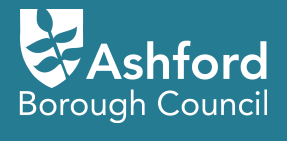 NOTICE OF ADOPTIONPlanning and Compulsory Purchase Act 2004 (as amended) The Town and Country Planning (Local Planning) (England) Regulations 2012 (as amended)Ashford Borough Local Plan 2030 Adoption Statement: 21st February 2019 Notice is hereby given in accordance with Regulations 26 and 35 of the Town and Country Planning (Local Planning) (England) Regulations 2012 (as amended) that the Ashford Borough Local Plan 2030 was formally adopted by Ashford Borough Council on 21st  February 2019. This replaces the saved policies within the Ashford Local Plan (2000) and the policies within the Ashford Core Strategy (2008), the Ashford Town Centre Area Action Plan (2010), the Tenterden and Rural Sites Development Plan Document (2010) and the Urban Sites and Infrastructure Development Plan Document (2012). The development plan for Ashford Borough now consists of the Ashford Local Plan 2030, the Chilmington Green Area Action Plan (2013), the Wye Neighbourhood Plan (2016), the Pluckley Neighbourhood Plan (2017) and the Kent Minerals and Waste Local Plan (2016).The Ashford Local Plan 2030 was submitted for independent examination on the 21st December 2017. The examination was conducted by Mr David Smith and Mr Steven Lee, planning inspectors appointed by the Secretary of State. The examination included public hearing sessions, held between 11th April and 13th June 2018. The Inspectors’ report was issued on 2nd January 2019 and concluded that the Local Plan 2030 is sound and legally compliant subject to the Inspectors’ main modifications pursuant to Section 23(3) of the Planning and Compulsory Purchase Act 2004. The adopted version of the Local Plan incorporates all of the main modifications required by the Inspectors. The adopted Local Plan 2030, the Policies Map, Adoption Statement and Sustainability Appraisal (incorporating the Strategic Environmental Assessment) can be viewed on the council’s website at https://www.ashford.gov.uk/planning-and-building-control/planning-policy/local-plan-to-2030/ Hard copies are available for inspection, during the opening hours, at these locations: Ashford Borough Council OfficesCivic Centre, Tannery Lane, Ashford, Kent TN23 1PL8.30am - 4pm (Monday to Friday)Ashford Gateway PlusChurch Road, Ashford, Kent TN23 1AS9am - 6pm (Monday, Tuesday, Wednesday and Friday)9am - 8pm (Thursday)9am - 5pm (Saturday)The documents will be placed in the Reference Library on the 1st FloorCharing LibraryMarket Place, Charing, Ashford, TN27 0LRClosed (Monday and Wednesday)9am - 12 noon (Tuesday)9am - 5pm (Thursday)2pm -5pm (Friday)9am - 1pm (Saturday)Tenterden Gateway2 Manor Row, Tenterden TN30 6HP9am - 5.30pm (Monday to Friday)9am - 4pm (Saturday)Wye Library6 Upper Bridge Street, Wye, Ashford TN25 5AFClosed (Monday and Wednesday)9am - 12 noon (Tuesday)2pm - 6pm (Thursday)9am – 5pm (Friday)10am – 2pm (Saturday)Any person aggrieved by the adoption of the Local Plan 2030 may make an application to the High Court under Section 113 of the Planning and Compulsory Purchase Act 2004 on the grounds that the document is not within the appropriate power of the local planning authority and/or a procedural requirement has not been complied with. Any such application must be made no later than the end of the period of six weeks beginning with the day after the date the Local Plan was adopted. For further queries, please contact the Planning Policy Team by email at planning.policy@ashford.gov.uk or by calling 01233 330 229.